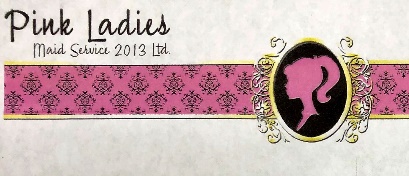 Job Description: Pink Ladies Cleaners – Industrial and Commercial Pay: ($ 12.55 per hour)1 Vacancy:  Full Time 30 hours per week 7:00am to 2:00pm Monday to FridayLanguages: EnglishExperience: On the job training provided Security and Safety: Bondable, Criminal Record Check, Work Conditions: Fast-paced environment, work under pressure, attention to detail, combination of sitting, standing, walking.Who we are looking for: An employee with good time management skills.  A person who is organized, dependable and pays attention to detail.  Must have own transportation!   	Telephone Inquiries can be made to 902-667-5162 and please leave a message. Apply by email: maggie2949@ns.sympatico.ca